KEY- Unit 1 Lesson 3 and 4 Quizzes (Practice Test)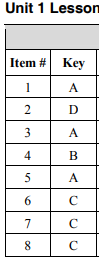 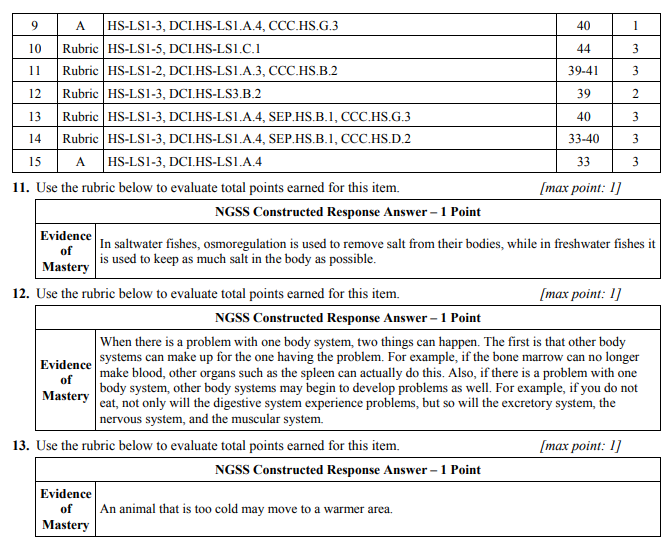 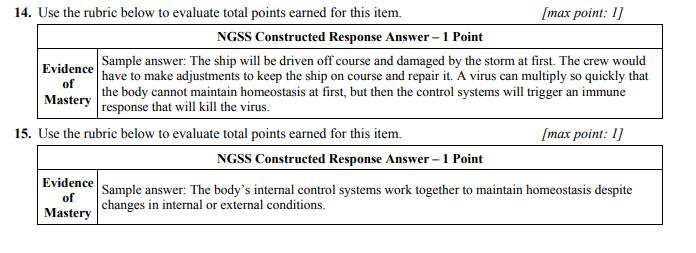 Lesson 4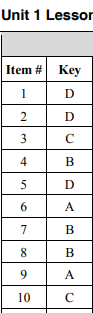 